О признании утратившим силу решения Совета депутатов муниципального образования Сорочинский городской округ Оренбургской области от 04.08.2017 № 324 «Об утверждении положения об оказании платных услуг и платных образовательных услуг»На основании Федерального закона от 06.10.2003 № 131-ФЗ «Об общих принципах организации местного самоуправления в Российской Федерации», руководствуясь статьей 27 Устава муниципального образования Сорочинский городской округ Оренбургской области, Совет депутатов муниципального образования Сорочинский городской округ Оренбургской области РЕШИЛ: Признать утратившим силу решение Совета депутатов муниципального образования Сорочинский городской округ Оренбургской области от 04.08.2017 № 324 «Об утверждении положения об оказании платных услуг и платных образовательных услуг».Установить, что настоящее решение вступает в силу после его официального опубликования Информационном бюллетене «Сорочинск официальный».3.  Контроль за исполнением настоящего решения возложить на постоянную на постоянную депутатскую комиссию по вопросам здравоохранения, образования, культуры, физкультуры и спорта, делам молодежи и социальной защиты населения.Председатель Совета депутатов муниципального образования Сорочинский городской округ Оренбургской области                                              С.В. ФильченкоИ.о. главы муниципального образованияСорочинский городской округ – первыйзаместитель главы администрации городскогоокруга по оперативному управлениюмуниципальным хозяйством                                                                                            А.А. Богданов 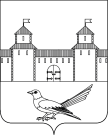 СОВЕТ ДЕПУТАТОВМУНИЦИПАЛЬНОГО ОБРАЗОВАНИЯСОРОЧИНСКИЙ ГОРОДСКОЙ ОКРУГОРЕНБУРГСКОЙ ОБЛАСТИ(XIII CЕССИЯ ШЕСТОГО СОЗЫВА)РЕШЕНИЕот 22 декабря 2021 года  № 143